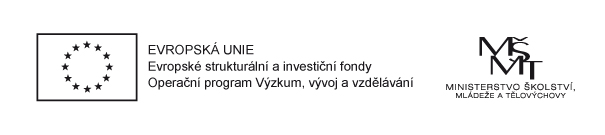 PROJEKT „MÍSTNÍ AKČNÍ PLÁN VZDĚLÁVÁNÍ ORP VODŇANY“         reg.č. CZ.02.3.68/0.0/0.0/15_005/0000029Místní akční plán vzdělávání – projekt na podporu rozvoje kvalitního a inkluzivního vzdělávání Na Vodňansku začíná realizace projektu, zaměřeného na rozvoj kvalitního a inkluzivního vzdělávání dětí a žáků do 15 let. Realizátorem projektu je Místní akční skupina Vodňanská ryba, z.s. Přípravy na realizaci projektu začaly již od ledna 2016, vlastní realizace projektu „MAP v ORP Vodňany“ byla zahájena 1. června. Cílem projektu je shodnout se na prioritách ve vzdělávání na území ORP Vodňany, identifikovat tématické oblasti vzdělávání, které jsou z hlediska území významné a jejich řešení není dostatečným způsobem pokryto intervencemi z národní úrovně, nalézt funkční způsoby spolupráce a sestavit akční plán. Výstupem bude strategický dokument s názvem Místní akční plán, který bude obsahovat analytickou část, strategický rámec a opatření. Každé opatření bude zahrnovat aktivity škol, aktivity spolupráce a infrastrukturu. Plány aktivit škol budou popisovat jaké aktivity na podporu vzdělávání žáků a učitelů se plánují na úrovni škol.  Případně budou plány aktivit sloužit jako základ pro přípravu nových šablon pro další výzvy. Aktivity spolupráce mohou být zaměřeny např. na společné využití odborníka na podporu škol (školní psycholog, speciální pedagog ..), na společné vzdělávání ředitelů a vedení škol sdílením zkušeností, společné vzdělávání a sdílení zkušeností pedagogických pracovníků a pracovníků s dětmi a mládeží, spolupráce škol (i se středními školami) a rodičů, DDM, ZUŠ, zaměstnavatelů, pedagogických fakult aj. Infrastruktura pro vzdělávání bude popisovat jaké budou potřeba investice do infrastruktury.V červnu se budou konat  informační schůzky, zjišťovat data od škol a dalších organizací a připravovat se materiály pro tvorbu analýz a strategického rámce. Ty budou jedním z podkladů pro činnost pracovní skupiny, ve které se budou setkávat zástupci škol, zřizovatelů a dalších subjektů. Dále bude v průběhu června sestaven řídící výbor, který je hlavním představitelem MAP, projednává podklady a návrhy k přípravě a realizaci MAP, zprostředkovává přenos informací v území a schvaluje Strategický rámec MAP do roku 2023. Po celou dobu trvání projektu (do srpna 2017) se budou také konat vzdělávací semináře pro pracovníky škol a workshopy zaměřené na aktuální témata. 